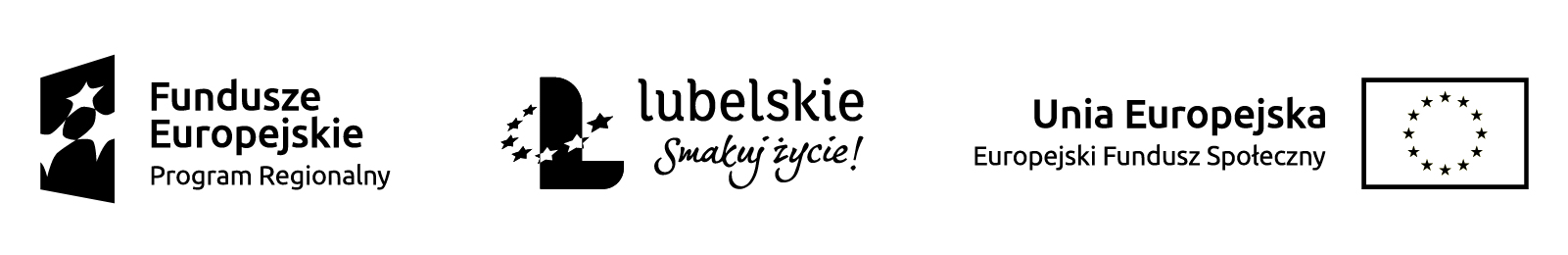 Projekt „Własna firma szansą na sukces” współfinansowany ze środków Europejskiego Funduszu Społecznego, realizowany przez Centrum Promocji Biznesu Paweł Zając w partnerstwie z Korporacją VIP Sp. z o.o., na podstawie Umowy nr 36/RPLU.09.03.00-06-0085/16-00 zawartej z Województwem Lubelskim w ramach Regionalnego Programu Operacyjnego Województwa Lubelskiego na lata 2014-2020OŚ PRIORYTETOWA 9 RYNEK PRACYDZIAŁANIE 9.3 ROZWÓJ PRZEDSIĘBIORCZOŚCIOŚWIADCZENIE O ZAMIARZE ZATRUDNIENIA PRACOWNIKANazwa uczestnika projektu:…………………………………………………………………...........Nazwa firmy:………............................................................................................................................Przedstawiając powyższą informację oświadczam, że w miesiącu………………….2018r.zamierzam/nie zamierzam* zatrudnić w oparciu o umowę o pracę, która podlega ubezpieczeniom społecznymPana/Panią*…………………………………………………………………………………..**			/imię i nazwisko osoby przewidzianej do zatrudnienia/od dnia……………… do dnia………………….. w wymiarze etatu:…………………….**na stanowisku………………………………………………………………………………..**					/nazwa stanowiska/………………………..				 _________________________________(Miejscowość, data)					   (Podpis i pieczątka Uczestnika projektu)*Niepotrzebnie skreślić**W przypadku braku zamiaru zatrudnienia pracownika wpisać „nie dotyczy”